augustus 2019augustus 2019augustus 2019augustus 2019augustus 2019augustus 2019augustus 2019augustus 2019wkmaandagdinsdagwoensdagdonderdagvrijdagzazo261e schooldag! 272829303101september 2019september 2019september 2019september 2019september 2019september 2019september 2019september 2019wkmaandagdinsdagwoensdagdonderdagvrijdagzazo2 BIEB Bus Vissershop 35BIEB Bus Haven67837Verkiezingen leerlingenraad910Informatieavond groep 81115.30 – 16.15 Informatiemiddag groep 3 t/m 7 1213Schoolreisje groep 3 t/m 61415 3816 19.30 Gez. OR verg. Haven&Hop op HavenKamp groep 7 vertrek17 Kamp groep 718Kamp groep 719Kamp groep 7 terugKamp groep 7/8 vertrek20Compensatiedag grp 7 – leerlingen vrijKamp groep 7/821Kamp groep 7/822Kamp groep 7/8 terugKamp groep 8 vertrekMini dam tot damloop3923Kamp groep 8Compensatiedag grp 7/8 – leerlingen vrij24Kamp groep 825Kamp groep 8 terug26Compensatiedag groep 8 – leerlingen vrij27282940Inloopochtend ouders30BIEB Bus Vissershop19.30 MR vergaderingoktober 2019oktober 2019oktober 2019oktober 2019oktober 2019oktober 2019oktober 2019oktober 2019Wkmaandagdinsdagwoensdagdonderdagvrijdagzazo40Kinderboekenweek van 2 t/m 13 okt.Inloopochtend ouders13BIEB Bus Haven4 5641Kinderboekenweek van 2 t/m 13 oktober9/10 t/m 11/10 Bouwkeet op Hop7OntmoetingsdagLeerlingen vrij8StudiedagLeerlingen vrij9Bouwkeet 9/10 t/m 17/10 voor de groepen Hop (grp 2 – 5) Haven groep (1/2 t/m 5/6)101112134212/10 t/m 17/10 Bouwkeet op Haven1411.00 Llnraad Hop en Haven15181920 4321herfstvakantie22herfstvakantie23herfstvakantie24herfstvakantie25herfstvakantie26264428 293031november 2019november 2019november 2019november 2019november 2019november 2019november 2019november 2019wkmaandagdinsdagwoensdagdonderdagvrijdagzazo44Oudergesprekken facultatief (week 44 en 45) 12345Oudergesprekken facultatief (week 44 en 45)4 BIEB Bus Vissershop 567BIEB Bus Haven89104611Afname NSCCT gr 5C en gr 6C12   Afname NSCCT gr 5/6A en gr 7A13   Afname NSCCT gr 7C141516174718192021StudiedagLeerlingen vrij22232448Inloopochtend ouders2511.00 Llnraad Hop en Haven19.30 MR vergadering262728 2930december 2019december 2019december 2019december 2019december 2019december 2019december 2019december 2019wkmaandagdinsdagwoensdagdonderdagvrijdagzazo481492 BIEB Bus Vissershop345BIEB Bus HavenSinterklaas6!!Leerlingen beginnen om 09.30 uur!!78509 1011 12 13141551Inloopochtend ouders16171819 17.30 -18.30 kerstmaaltijd20 Leerlingen om 12 uur vrij21225223Kerstvakantie24kerstvakantie 25 1e kerstdag 26 2e kerstdag 27  kerstvakantie2829130kerstvakantie31 Oudjaar januari 2020januari 2020januari 2020januari 2020januari 2020januari 2020januari 2020januari 2020wkmaandagdinsdagwoensdagdonderdagvrijdagzazo11kerstvakantie2kerstvakantie3kerstvakantie45267 8 919.30 Gezamenlijke OR vergadering Haven en Hop op Hop1011123Start afname cito toetsen t/m 24 januari 13 BIEB Bus Vissershop 141516BIEB Bus Haven1718194Inloopochtend ouders2011.00 Llnraad Hop en Haven2122Studiedagleerlingen vrij232425265 272829Studiedag Leerlingen zijn vrij 30 31februari 2020februari 2020februari 2020februari 2020februari 2020februari 2020februari 2020februari 2020februari 2020Wkmaandagdinsdagwoensdagdonderdagvrijdagzazo5126Definitieve adviesgesprekken groep 8 tm 13/023456Rapporten 7Adoptiemonument89710BIEB Bus, Vissershop19.30 MR vergadering111213BIEB Bus Haven141516817 voorjaarsvakantie18  voorjaarsvakantie19  voorjaarsvakantie20  voorjaarsvakantie21voorjaarsvakantie22239Voorronde Rekenbattle Inloopochtend ouders24 25 26 27  2829maart 2020maart 2020maart 2020maart 2020maart 2020maart 2020maart 2020maart 2020wkmaandagdinsdagwoensdagdonderdagvrijdagzazo9110Oudergesprekken (verplicht)23 09:00 gr. 5c excursie en work-shop Koe staat model - Loc. Schaalsmeerpolder09:00 gr. 3c Hop – Fotografie en workshop10:20 gr. 4c 13:00 gr. 3/4 a4Halve finale Rekenbattle10:20 gr. 4c Hop – Fotografie en workshop5 Yvonne jarig09:00 gr. 6c excursie en workshop Koe staat model – Schaalsmeerpolder6  7 811Oudergesprekken (verplicht)911.00 Llnraad Hop en Haven10 09:00 gr. 7/8a excursie en workshopLoc. Hemlab10:45 gr. 7c12:30 gr. 8a11 1213StudiedagLeerlingen vrij141512Oudergesprekken (verplicht)16 BIEBBus3, Vissershop171819BIEB Bus 2, Haven20212213Inloopochtend ouders232425Grote RekendagFinale Rekenbattle262728291430 19.30 MR vergadering31april 2020april 2020april 2020april 2020april 2020april 2020april 2020april 2020wkmaandagdinsdagwoensdagdonderdagvrijdagzazo141234515Petz Techniekweek8910Goede VrijdagStudiedag leerlingen zijn vrij111216132e Paasdag (BIEB Bus vervalt).141516BIEB Bus 2, Haven17181917Inloopochtend ouders2021.222324KoningsspelenLeerlingen om 12 uur vrij25261827Meivakantie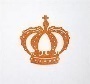 28meivakantie29meivakantie30meivakantiemei 2020mei 2020mei 2020mei 2020mei 2020mei 2020mei 2020mei 2020wkmaandagdinsdagwoensdagdonderdagvrijdagzazo181  meivakantie 23194meivakantie5 Bevrijdingsdagmeivakantie6meivakantie7meivakantie8meivakantie9102011  Compensatiedag Kamp groep 8a/leerlingen grp 8a zijn vrij 1213 14151617211811.00 Llnraad Hop en Haven192021 Hemelvaartsdag22 Dag na Hemelvaart23Suikerfeest24Suikerfeest22Inloopochtend ouders25BIEB Bus 3, Vissershop262728BIEB Bus 2, Haven293031juni 2020juni 2020juni 2020juni 2020juni 2020juni 2020juni 2020juni 2020wkmaandagdinsdagwoensdagdonderdagvrijdagzazo2312e Pinksterdag2 SchoolfotograafHaven en Hop3Start 2e cito periode4567 242e cito periode819.30 MR vergadering911:00 gr. 5/6a, 5c, 6c – De vliegende gek – theatervoorstelling. 1011Wandeltocht12131425T/m 16/6 CitoSchoolkorfbal 15/6 t-m 18/6151617 POVO wenochtend + wenochtend Haven Hop 08.45 – 10.00 uur  18Studiedag leerlingen vrij 19202126Oudergesprekken(facultatief)/voorlopige adviesgesprekken groep 7 verplicht22BIEB Bus Vissershop. Laatste keer doorlenen2324!!Rapporten mee!!25BIEB Bus, Haven. Laatste keer, doorlenen262e Compensatiedag (ivm kamp) grp 7/8. Leerlingen grp 7/8 zijn vrij272827Oudergesprekken(facultatief)/voorlopige adviesgesprekken groep 7 verplicht2911.00 Llnraad Hop en Haven30Eindmusical groep 7/8 en 8juli 2020juli 2020juli 2020juli 2020juli 2020juli 2020juli 2020juli 2020juli 2020wkmaandagdinsdagWoensdagdonderdagvrijdagzazazo27123Leerlingen om 12 uur vrij44528 t/m 33Zomervakantie t/m 16 augustus28 t/m 33Zomervakantie t/m 16 augustus28 t/m 33Zomervakantie t/m 16 augustus28 t/m 33Zomervakantie t/m 16 augustus28 t/m 33Zomervakantie t/m 16 augustus28 t/m 33Zomervakantie t/m 16 augustus28 t/m 33Zomervakantie t/m 16 augustusNog toevoegen:Er zullen nog naar alle waarschijnlijkheid wat verhuisdagen worden ingepland zodra bekend is dat de verbouwing klaar is op Vissershop. Nog toevoegen:Er zullen nog naar alle waarschijnlijkheid wat verhuisdagen worden ingepland zodra bekend is dat de verbouwing klaar is op Vissershop. Nog toevoegen:Er zullen nog naar alle waarschijnlijkheid wat verhuisdagen worden ingepland zodra bekend is dat de verbouwing klaar is op Vissershop. Nog toevoegen:Er zullen nog naar alle waarschijnlijkheid wat verhuisdagen worden ingepland zodra bekend is dat de verbouwing klaar is op Vissershop. Nog toevoegen:Er zullen nog naar alle waarschijnlijkheid wat verhuisdagen worden ingepland zodra bekend is dat de verbouwing klaar is op Vissershop. Nog toevoegen:Er zullen nog naar alle waarschijnlijkheid wat verhuisdagen worden ingepland zodra bekend is dat de verbouwing klaar is op Vissershop. Nog toevoegen:Er zullen nog naar alle waarschijnlijkheid wat verhuisdagen worden ingepland zodra bekend is dat de verbouwing klaar is op Vissershop. 